Series: Being MePart III: Being Spiritual 2Lakeway 06 11 2023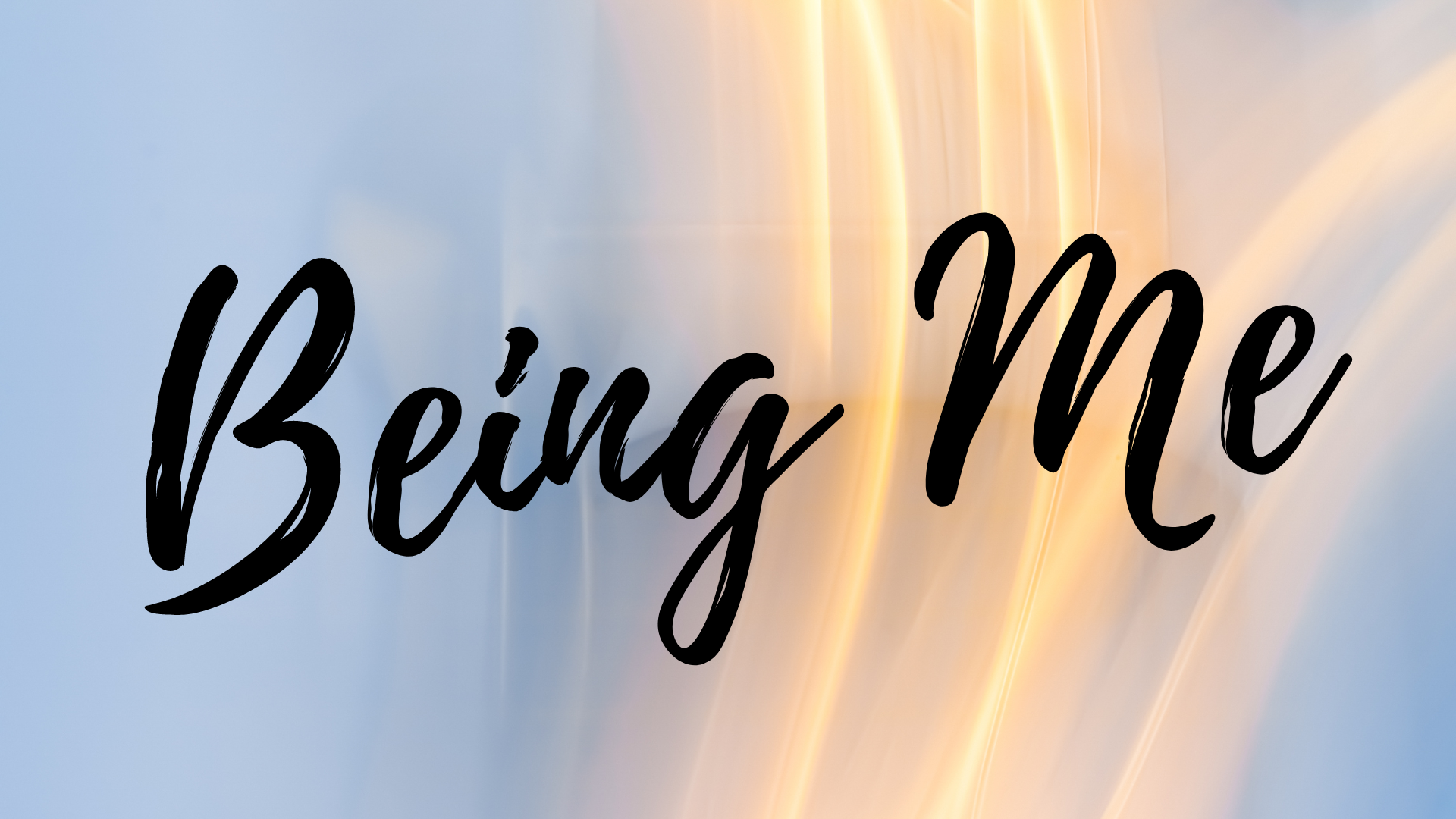 “So let everyone in Israel know for certain that God has made this Jesus, whom you crucified, to be both Lord and Messiah!” Acts 2:36 (NLT) Peter replied, “Each of you must repent of your sins and turn to God, and be baptized in the name of Jesus Christ for the forgiveness of your sins. Acts 2:38 (NLT) Repent: 		Change your _____________Turn to God: 	Change your _____________Be Baptized:	Change your _____________Be Forgiven:	Change your _____________Then you will receive the gift of the Holy Spirit. This promise is to you, to your children, and to those far away—all who have been called by the Lord our God.” Acts 2:38-39 (NLT)So if you sinful people know how to give good gifts to your children, how much more will your heavenly Father give the Holy Spirit to those who ask Him.”Luke 11:13 (NLT)Why?That you will be my __________________A prayerLord, I want more of You in my lifeI need You in my lifeI need Your Spirit active in my lifeMore than anything else, this is what I desire and need LordI want to be a bold witness for You, AmenWrite down the name of someone you would like to see come to know Jesus as Lord and Savior._________________________